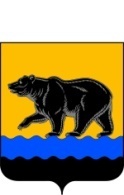 РОССИЙСКАЯ ФЕДЕРАЦИЯХАНТЫ-МАНСИЙСКИЙ АВТОНОМНЫЙ ОКРУГ – ЮГРА(Тюменская область)ТЕРРИТОРИАЛЬНАЯ ИЗБИРАТЕЛЬНАЯ КОМИССИЯГОРОДА НЕФТЕЮГАНСКАПОСТАНОВЛЕНИЕот «24» августа 2018 года			                                                №252О месте и времени передачи избирательных бюллетеней дляголосования на дополнительных выборах депутата Думы города Нефтеюганска шестого созыва по одномандатному избирательному округу №24В соответствии со статьей 63 Федерального закона от 12.06.2002              № 67-ФЗ «Об основных гарантиях избирательных прав и права на участие в референдуме граждан Российской Федерации», постановлением Избирательной комиссии Ханты-Мансийского автономного округа-Югры от 21.10.2010 №480 «О возложении полномочий избирательной комиссии муниципального образования городской округ город Нефтеюганск на территориальную комиссию города Нефтеюганска» территориальная избирательная комиссия города       Нефтеюганска постановила:1. Произвести передачу избирательных бюллетеней для голосования на     дополнительных выборах депутата Думы города Нефтеюганска шестого созыва по одномандатному избирательному округу №24  территориальной избирательной комиссии в помещении ООО «Бишоп», расположенном по адресу: проспект Мира, дом 6, город Сургут, Тюменская область, Ханты-Мансийский автономный округ – Югра 25 августа 2018 года в 11 часов 30 минут.2. Довести данное постановление до сведения кандидатов в депутаты, фамилии которых внесены в избирательные бюллетени. 3. Направить копию настоящего постановления в ООО «Бишоп» и разместить на официальном сайте органов местного самоуправления города Нефтеюганска в сети Интернет на странице «Избирательная комиссия».4. Контроль за исполнением настоящего постановления возложить на председателя территориальной избирательной комиссии С.С. Мозолевскую.Председатель территориальнойизбирательной комиссии						С.С. МозолевскаяСекретарь территориальнойизбирательной комиссии						Н.В.Арестова 